      	        Резюме Хисамова Гульнара Нурияновна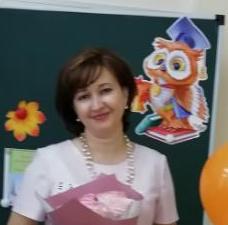 Дата рождения:13.11.1974 г.Адрес проживания:ХМАО-Югра, город Сургут, ул.Профсоюзов д.14,кв.273.Семейное положениезамужемДети: 2 дочери, 14лет и 24 годаТелефон для связи8-9227646517Электронная почтаgulnara.khisamova.1974@mail.ruДолжностьучитель начальных классовСтаж работы29 летОбразованиеВысшее, Бирский государственный педагогический институт, 1999Специализация: преподавание в начальных классахКвалификация: учитель начальных классовКурсы повышения квалификацииКвалификационная категорияСодержательные аспекты методического сопровождения учителя в условиях реализации требований обновлённых ФГОС НОО, ФГОС ООО, 36часов, 2022; Планирование и реализация позитивных мероприятий по усилению мер безопасности в образовательных организациях 72ч, 2021Высшая квалификационная категорияПрофессиональный опыт С 31.08.2001 года по настоящее время – Муниципальное бюджетное общеобразовательное учреждение  начальная школа «Прогимназия»Профессиональные навыкиМне нравится работать в образовательном учреждении, так это дает возможность постоянно пребывать в мире бесконечного детства, черпать силы, заряжаться энергией, Все это вдохновляет меня  на педагогическое творчество, заставляет ежедневно самосовершенствоваться и постоянно учиться у детей новому.Личные качестваЛюбовь к детям, ответственность,  коммуникабельность, доброжелательность,  , организованность,мобильность,    целеустремленность, аккуратность, стремление  к максимальному личному вкладу в развитие образования, к повышению рейтинга образовательной организации.Профессиональные достиженияНаграждена Почетной грамотой Департамента образования и молодежной политики ХМАО– Югры, благодарственным письмом думы города Сургута ХМАО–Югры, являлась руководителем МО, наставником молодого специалиста, участвовала в проверке Всероссийских проверочных работ ВПР 2021, входила в состав жюри Всероссийской олимпиады по математике и русскому языку, городской конференции «Я-исследователь». Финалист Международного конкурса педагогического мастерства «Учительская онлайн-лаборатория Рыбаков фонда», победитель окружного конкурса «Лучшая методическая разработка урока по финансовой грамотности для учеников начальной школы»,2020. Активно участвую в реализации программы воспитания школы. С коллегами принимала участие в окружном конкурсе  «За нравственный подвиг учителя». Ученики участвуют в многочисленных мероприятиях, являются победителями всероссийского, регионального уровней.ПоощренияПочетная  грамота  Департамента образования и молодежной политики ХМАО– Югры ,2013г., благодарственное  письмо думы города Сургута ХМАО–Югры,2018г.